ЧЕРКАСЬКА ОБЛАСНА РАДАР І Ш Е Н Н Я25.10.2019                                                                                         № 32-58/VIIПро внесення зміндо рішення обласної радивід 28.12.2011 № 11-3/VIВідповідно до статті 59 Закону України "Про місцеве самоврядування
в Україні", обласна рада в и р і ш и л а:1. Внести до рішення обласної ради від 28.12.2011 № 11-3/VI
"Про програму розвитку футболу в Черкаській області на 2012-2020 роки",
зі змінами, внесеними рішенням обласної ради від 03.06.2016 № 5-7/VII (далі – рішення), такі зміни:1) пункт 3 рішення викласти в такій редакції:"3. Контроль за виконанням рішення покласти на постійну комісію обласної ради з питань освіти, науки, культури, молодіжної політики
та спорту";2) пункт 26 програми розвитку футболу в Черкаській області
на 2012-2020 роки, затвердженої рішенням, викласти в такій редакції:"26. Забезпечити нагородження комплектами ігрової форми
та спортивним інвентарем переможців та призерів обласного конкурс-огляду
на кращу організацію роботи з розвитку футболу серед спортивних організацій області, за рахунок коштів, передбачених на виконання цієї Програми згідно
з наступними розрахунками:1 місце – 80 тис грн2 місце – 60 тис грн3 місце – 50 тис грнУправління у справах сім’ї, молоді 
та спорту облдержадміністраціїФедерація футболу Черкаської області (за згодою)2016 – 2020 роки".2. Підпункт 2 пункту 1 цього рішення набирає чинності з 01 січня
2020 року.Перший заступник голови						В. ТАРАСЕНКО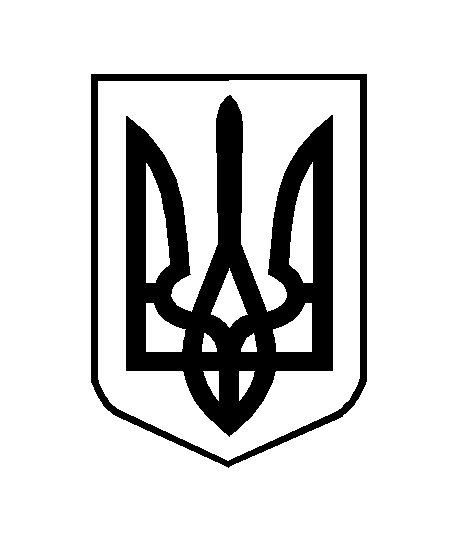 